 CEME RECANTO DA CRIANÇA DISCIPLINA: ARTEPROFESSORA: AMANDA ROCHAT1URMA: 1 ANO                               REPRESENTANDO O CORPOA ARTE RUPRESTRE:SÃO AS REPRESENTAÇÕES DE DESENHOS SURGIDAS NA PRÉ HISTÓRIA, FEITAS PELOS HOMENS DAS CAVERNAS A MILHARES DE ANOS ATRAS. ELES ELEREPRESENTAVAM TUDO QUE ACONTECIA NO SEU DIA A DIA.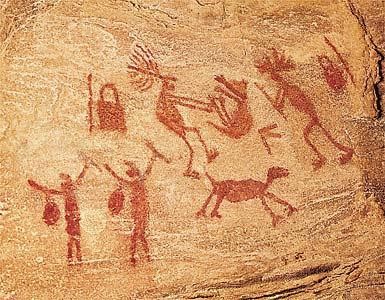 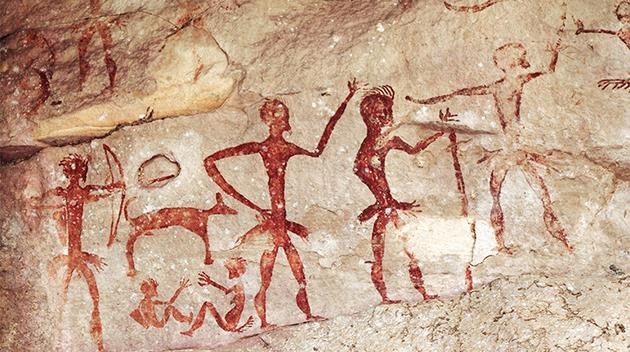 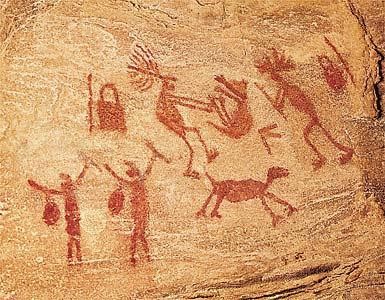 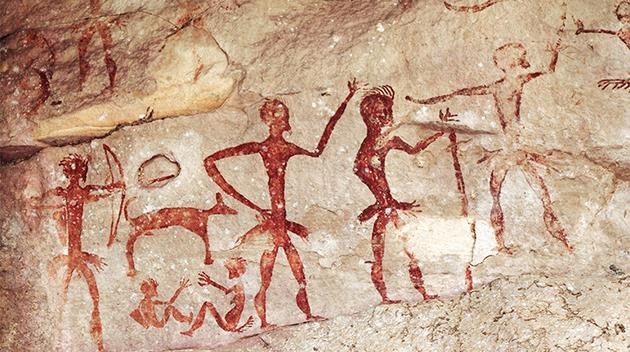 COMO NÃO SABIAM SE COMUNICAR ATRAVÉS DA FALA, UTILIZAVAM OS GESTOS E PRINCIPALMENTE OS DESENHOS QUE FAZIAM NAS PAREDES DAS CAVERNAS E NAS ROCHAS AO AR LIVRE. DESENHAVAM O QUE  ACONTECIA NO SEU DIA A DIA. A FIGURA HUMANA ERA REPRESENTADA DE  MANEIRA BEM SIMPLES E DIFICILMENTE  APARECIA OS DETALHES DO ROSTO: OLHOS, NARIZ E BOCA .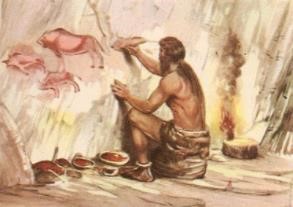 ATIVIDADE:AGORA ESCOLHA UMA COR PARA PINTAR TODA A FOLHA DA PÁGINA 6 DO NOSSO LDI. EM SEGUIDA VÁ ATÉ O MATERIAL DE APOIO E  RETIRE A PÁGINA 6-ELEMENTOS GEOMÉTRICOS, PARA CRIAR A SUA FIGURA HUMANA USANDO OS ADESIVOS.